Dominican RepublicDominican RepublicDominican RepublicDominican RepublicMay 2025May 2025May 2025May 2025SundayMondayTuesdayWednesdayThursdayFridaySaturday12345678910Labour Day111213141516171819202122232425262728293031NOTES: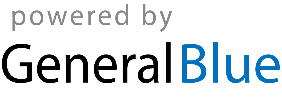 